   Domov pro seniory Třebíč, Koutkova – Kubešova,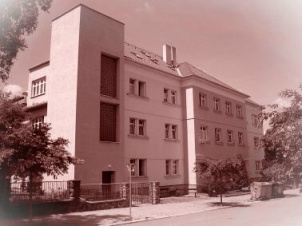 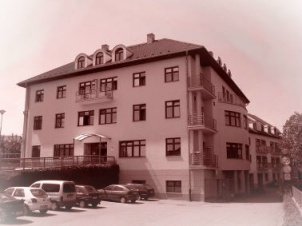 příspěvková organizace, Koutkova 302, Třebíč 674 01IČ 711 84 538, DIČ CZ 711 84 538, tel: 568 821 301www.dpstrebic.cz    info@dpstrebic.czK2 elektroservis, s.r.o.Radek KaupVladislav 26 , 675 01					Vyřizuje				Datum					Škarvadová			            21.5.2017Věc: Objednávka     Objednáváme u vás:Opravu velkoprádelenského zařízení – mandl. Výměna spodních pásů dle aktuální nabídky v celkové výši 98 019,68  kč.Cenovou nabídku 20170525 přikládáme a žádáme o písemné potvrzení objednávky.          S pozdravemMgr. Helena Chalupová		                                                                            Ředitelka DpS                                                                                                                                                                                                                                                                                                                                                                                                                                                    Daňový doklad prosíme ve dvojím vyhotovení./IČ a adresa uvedena na této objednávce/Telefon  568 821 301                                 IČ 71184538                         DIČ CZ 71184538 Provozní účet  19-4614030237/0100        nejsme plátci DPH Servis – K2 elektroservis, s.r.o.Komu:			Vedoucí provozu dpstrebicPředmět:		RE: Cenová nabídka 2017NA0525Důležitost: 		VysokáÚt. 06. 06. 2017 14:24Dobrý den.Potvrzujeme a děkujeme za Vaši objednávku.Předpokládaný termín opravy je po 20.6.2017Děkuji, s přáním krásného dneRadek KaupK2 elektroservis, s.r.o.675 01  Vladislav 26IČ: 27705943  DIČ: CZ 27705943společnost zapsána u KS v Brně, odd.C/53384číslo účtu: 179957450/0600 MONETA Money BankKancelář: +420 736 490 460, kancelar@k2elektro.czServis: +420 603 859 515, servis@k2elektro.czPříjem zakázek: +420 568 859 515